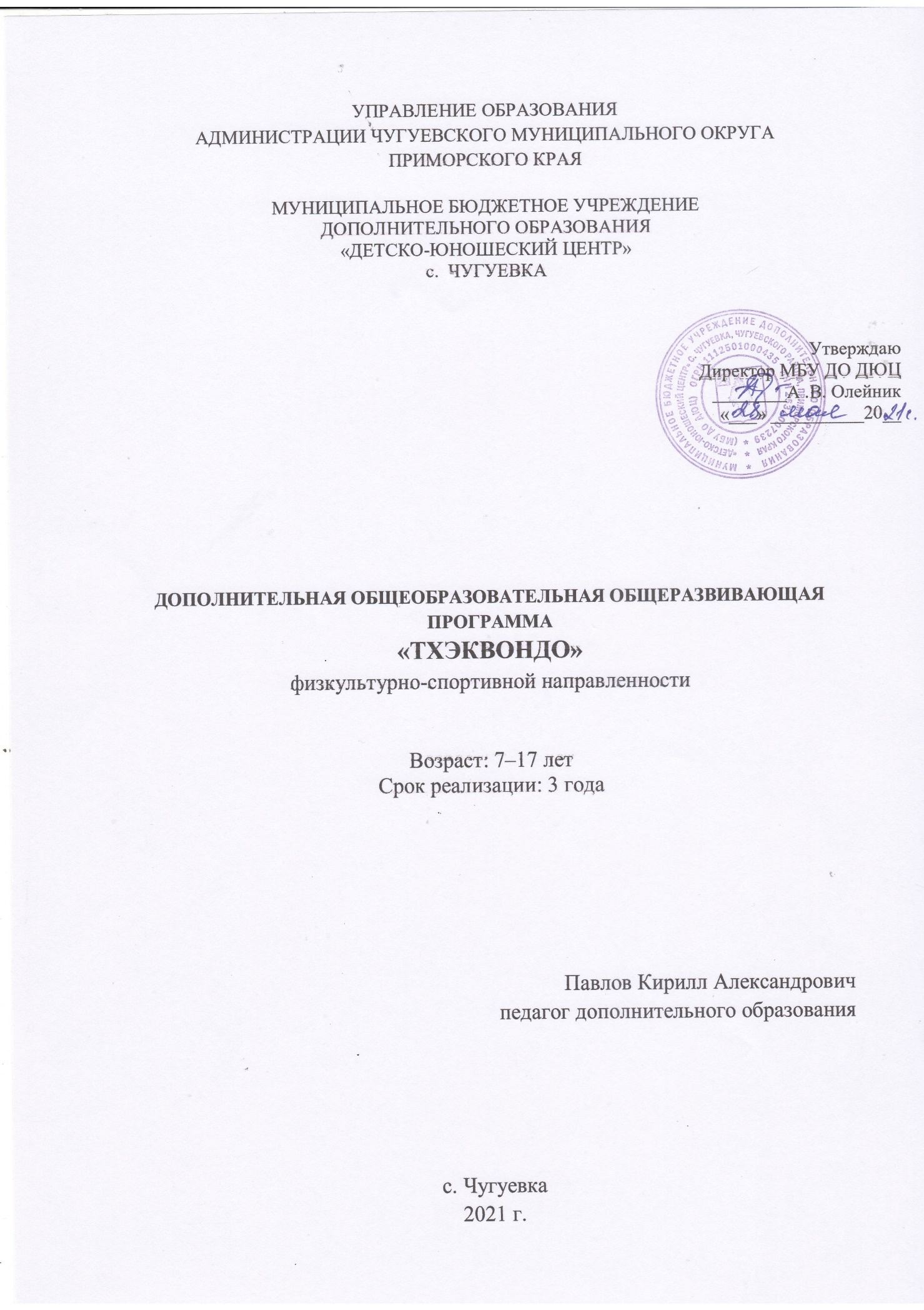 Раздел № 1. ОСНОВНЫЕ ХАРАКТЕРИСТИКИ ПРОГРАММЫ1.1 Пояснительная запискаАктуальность программы. Занятия тхэквондо служат эффективным средством не только физического, но и нравственного совершенствования, гармоничного развития личности, так как тхэквондо формирует внутреннюю культуру человека, характер, дисциплину, волю, воспитывает коллективизм, развивает чувства обязательности и ответственности. Во время занятий тхэквондо у человека развиваются скорость мышления, интуиция, умение управлять своим телом и своими эмоциями, появляется уверенность в своих действиях.Тхэквондо позволяет даже физически слабому получить мощное оружие, приобрести уверенность в себе для того, чтобы быть в состоянии защитить себя и других. Это как раз наиболее подходящее боевое искусство для физически слабых и для представительниц прекрасного пола.Направленность программы. Дополнительная общеразвивающая программа «Тхэквондо» (далее - Программа) реализуется в соответствии с физкультурно-спортивной направленностью образования. Данная программа предусматривает базовый уровень освоения, техническую, тактическую, психологическую подготовку и учитывает возрастные особенности учащихся.Отличительные особенности. Акцент на организацию воспитательной работы, создание ситуации успеха, использования личностно-развивающих, воспитательных технологий в процессе работы с детьми, а также на психологическую и восстановительную подготовку тхэквондистов.На учебно-тренировочных занятиях обучающиеся знакомятся не только с основами тхэквондо, как вида спорта, но и с восточной культурой. Анализируются и сравниваются основные принципы обучения в восточных и Российских школах тхэквондо.Освоение материала в основном происходит в процессе практической деятельности. Так, в работе над освоением базовой техники тхэквондо, обучающиеся должны добиваться четкого исполнения движений. Необходимо уметь применять полученные знания в практической деятельности (соревновательной практике).Это даёт возможность на базе обычной школы готовить детей достаточно высокого уровня в области данного спорта.Образовательная программа «Тхэквондо» рассчитана на трёхгодичный курс обучения, при этом учащиеся могут по желанию завершить обучение в конце любого года с выбыванием из состава группы.Рабочая программа составлена на основе программы дополнительного образования по тхэквондо для детско-юношеских спортивных школ.В мире одним из самых популярных восточных единоборств является тхэквондо.Тхэквондо – это корейское боевое искусство, а также олимпийский вид спорта, кроме того – это одно из самых современных боевых искусств. Корейское "тхэ" означает "выполнение удара ногой", "квон" – "кулак", "до" – "искусство", "путь" – путь истины, проторенный в прошлом, покрытый святостью мудростью. Соединив все вместе, получаем, что, название в переводе означает "Путь ноги и кулака". Таким образом, тхэквондо – это боевое искусство, характеризующееся наиболее мощной техникой ударов ногами, соответствующей этой технике тактикой и стратегией, и олимпийский вид спорта, соревнования по которому проводятся в соответствии с правилами ITF (Internationaltaekwondofederation). Под боевыми искусствами принято понимать системы самозащиты и нападения без оружия и с различными видами холодного оружия: каратэ, кунг-фу (ушу), тайский бокс, дзюдо, джиу-джицу, кендо, кюдо и др.Большинство атакующих действий в тхэквондо базируются на взаимодействии двух сил. Первая связана с воздействием на тело соперника в результате удара, вторая - с инерцией движущихся сегментов тела соперника. Правильно используя поступательное движение тела соперника, достаточно нанести несильный встречный удар, чтобы опрокинуть его. Тхэквондо не закостенелая догма, а постоянно трансформирующееся и развивающееся вместе с обществом искусство. Это богатейший арсенал технических приёмов, взятых из предшествующих стилей древне корейских боевых искусств и трансформированных современным стилем жизни. В целом – это и скорость современной жизни, и энергия молодости, и мудрость древности.Адресат программы. Возраст детей, участвующих в реализации дополнительной образовательной программы: 7–17 лет. Условия набора в коллектив: в коллектив   зачисляются учащиеся, желающие заниматься тхэквондо. Группы обучающихся формируются   с учетом возрастных и гендерных особенностей занимающихся. Количество детей в группе: 10–15 человекЗанятия по тхэквондо проводятся в соответствии с утвержденным расписанием в помещении спортивного зала с соблюдением необходимых мер безопасности в целях сохранения здоровья занимающихся.Срок реализации образовательной программы – 3 года. Каждый год обучения по 216 часов. Режим занятий 3 раза в неделю по 2 академических часа.При работе с детьми, пришедшими заниматься контактными ударными единоборствами в образовательное учреждение, созданы необходимые для реализации образовательной программы:Педагогическая компетентность педагога дополнительного образованияНаличие материально-технической базы.Установление контакта с каждым родителем для получения подробной информации о ребенке.Программа по «Тхэквондо»   реализуется в соответствии с  учебным планом и календарным учебным графиком, рассчитана на 35 недель.Цель и задачи программыЦель программы - приобщение детей к здоровому образу жизни и систематическим занятиям физкультурой через занятия тхэквондо. Задачи: Воспитательные:воспитывать понимание необходимости занятий спортом и физическойкультурой;прививать здоровый образжизни;сформировать условия для предупреждения вредных привычек иправонарушений. Образовательные:обучить  основам техникитхэквондо;сформировать понятие об основных принципахтхэквондо;способствовать овладению тактикойтхэквондо.Развивающие задачи:развивать физическиеспособности;укреплятьздоровье;развивать мыслительныеспособности.Содержание программыУчебный план 1 года обученияСодержание учебного плана 1 года обученияВводное занятие. Теория: Знакомство с историей тхэквондо, восточной культурой и этикетом, ТБ, ППБ, общие правила гигиены, определение цели обучения.Практика: просмотр видеоматериала, обсуждение.Общая физическая подготовка.Теория: Актуальность занятий спортом, ведение здорового образа жизни, укрепление здоровья. Разъяснения правил безопасности, правил личной гигиены спортсмена, объяснения правильности выполнения технического действия упражнений и подводящие упражнения к этому действию.Практика: Общеразвивающие упражнения, подвижные игры, начальное развитие физических способностей.  Специальная физическая подготовка.Теория: Правила выполнения упражнений, самоконтроль.Практика: Элементы скоростно-силовых действий, упражнения на развитие гибкости, быстроты, силы, координации и ловкости.Технико-тактическая подготовка.Теория: Разъяснение способов ведения состязаний, которые позволяют спортсмену наиболее эффективно реализовать свои индивидуальные возможности и достичь наиболее высокого спортивного результата. Практика: Выполнение формальных комплексов (хьенг). Первоначальная тактико-технические действия в поединке (массоги).  Психологическая подготовка.Теория: базовая – психологическое развитие, образование и обучение.Практика: формирование значимых мотивов и благоприятных отношений к тренировочным заданиям и нагрузкам.Зачетные испытания.Теория: Просмотр показательных выступлений по тхэквондо, спортивных репортажей. Практика: соревнования.Учебный план 2 года обученияСодержание учебного плана 2 года обученияВводное занятие Теория: Изучение истории физической культуры, истории тхэквондо, тактико-технических особенностей знаменитых мастеров, установка цели дальнейшего обучения.Практика: просмотр видеоматериала, обсуждение.Общая физическая подготовка Теория: Ведение здорового образа жизни, укрепление здоровья, опасность вредных привычек, регулярность занятий спортом. Правила безопасности, самоконтроля, правила личной гигиены спортсмена. Практика: Общеразвивающие упражнения, упражнения на отдельные группы мышц.  Специальная физическая подготовка Теория: Правила выполнения упражнений, самоконтроль спортсмена.Практика: Комплексы специальных упражнений для развития силы, прыгучести, гибкости, функций равновесия. Комплексы специально подготовленных индивидуальных упражнений.Технико-тактическая подготовкаТеория: Объяснение правил тхэквондо, разъяснение спортсменам способов и форм ведения борьбы в условиях спортивных соревнований.Практика: Продумывание возможных вариантов выполнения особо сложных элементов, а также варианты их замены. Рациональное распределение сил по ходу соревнования в зависимости от программы, шансов попадания в финал, шансов на призовое место.Зачетные испытанияТеория: Просмотр соревнований, спортивных репортажей. Практика: Участие в соревнованиях, турнирах.Психологическая подготовкаТеория: базовая – психологическое развитие, образование и обучение.Практика: формирование значимых мотивов и благоприятных отношений к тренировочным заданиям и нагрузкам; формирование состояния боевой готовности, способности к сосредоточению и мобилизации.Учебный план 3 года обученияСодержание учебного плана 3 года обученияВводное занятие Теория: Изучение истории физической культуры, истории тхэквондо, тактико-технических особенностей знаменитых мастеров, установка цели дальнейшего обучения.Практика: просмотр видеоматериала, обсуждение.Общая физическая подготовка Теория: Ведение здорового образа жизни, укрепление здоровья, опасность вредных привычек, регулярность занятий спортом. Правила безопасности, самоконтроля, правила личной гигиены спортсмена. Практика: Общеразвивающие упражнения, упражнения на отдельные группы мышц.  Специальная физическая подготовка Теория: Правила выполнения упражнений, самоконтроль спортсмена.Практика: Комплексы специальных упражнений для развития силы, прыгучести, гибкости, функций равновесия. Комплексы специально подготовленных индивидуальных упражнений.Технико-тактическая подготовкаТеория: Объяснение правил тхэквондо, разъяснение спортсменам способов и форм ведения борьбы в условиях спортивных соревнований.Практика: Продумывание возможных вариантов выполнения особо сложных элементов, а также варианты их замены. Рациональное распределение сил по ходу соревнования в зависимости от программы, шансов попадания в финал, шансов на призовое место.Зачетные испытанияТеория: Просмотр соревнований, спортивных репортажей. Практика: Участие в соревнованиях, турнирах.Психологическая подготовка.Теория: базовая – психологическое развитие, образование и обучение.Практика: формирование значимых мотивов и благоприятных отношений к тренировочным заданиям и нагрузкам; формирование состояния боевой готовности, способности к сосредоточению и мобилизации.Планируемые результаты:К концу первого года обучения обучающиеся будут знать:	правила техники безопасности (ТБ) и правила противопожарной безопасности  (ППБ) на занятиях по тхэквондо при работе со спортивным инвентарем; соблюдать условия личной гигиены;первичные знания из истории спорта, в частности, по тхэквондо;базовые элементы на 10 (белый пояс) - 6 (зеленый пояс) гып согласно контрольно-переводным нормативам (программе аттестации).обучающиесябудут уметь:соблюдать правила техники безопасности  при работе со спортивным инвентарем;выполнять базовые элементы на 10 (белый пояс) - 6 (зеленый пояс) гып согласно контрольно-переводным нормативам (программе аттестации).К концу второго года обучения  обучающиеся будут знать:правила ТБ и ППБ на занятиях по тхэквондо при работе со спортивным инвентарем, на спортивных занятиях и соревнованиях различного уровня; значимость посещения объединения тхэквондо для укрепления здоровья, ведения здорового образа жизни;базовые элементы на  6 (зеленый пояс) – 4 (синий пояс) гып согласно контрольно-переводным нормативам (программе аттестации).обучающиеся будут уметь:соблюдать правила ТБ и ППБ  при работе со спортивным инвентарем, на спортивных занятиях и соревнованиях различного уровня; выполнять базовые элементы на 6 (зеленый пояс) – 4 (синий пояс) гып согласно контрольно-переводным нормативам (программе аттестации).К концу третьего года обучения обучающиеся будут знать:  правила ТБ и ППБ на занятиях по тхэквондо при работе со спортивным инвентарем, на спортивных занятиях и соревнованиях различного уровня; правила судейства, правила поведения спортсменов во время соревнований, действия судей;терминологию элементов тхэквондо в тренировочном и соревновательном режимах, оценку результативных действий в соревновательном режиме;самоконтроль спортсмена (контролировать свое состояние на тренировках и во время соревнований; своевременно ставить в известность своего тренера-преподавателя);обучающиеся будут уметь:соблюдать правила ТБ и ППБ  при работе со спортивным инвентарем, на спортивных занятиях и соревнованиях различного уровня; выполнять базовые элементы на 6 (зеленый пояс) – 3 (синий пояс с красной полосой) гып согласно контрольно-переводным нормативам (программе аттестации);комплексы специальных упражнений для развития силы, выносливости, прыгучести, гибкости, функций равновесия;рационально распределять силы и технические возможности в процессе соревнования.РАЗДЕЛ № 2 ОРГАНИЗАЦИОННО-ПЕДАГОГИЧЕСКИЕ УСЛОВИЯ2.1 Условия реализации программы         Материально-технические обеспечение:помещение спортивного зала с теплым покрытием (линолеум, паркет, ламинат);гимнастические стенки с перекладинами для подтягивания – 5 шт.татами «ласточкин хвост» - по размеру зала;«лапы» для ударов ногами;«лапы» для ударов руками;мешки боксёрские и «груши»;утяжелители для рук;защитные нагрудники (жилеты).Учащийся должен быть одет в одежду тхэкводо (ИТФ) - тобок (белого цвета из ткани х.б.), иметь защитную амуницию (накладки на ноги, на голень, шлем, «раковину» на пах).Подведение итогов работы - систематическая аттестация учащихся на пояса (уровни).Учебно-методическое и информационное обеспечение:- аудио, -видео, -фото, - фото, видео материалы соревнований разного уровня  по тхэквондо; - видеоматериалы мастер – классов по обучению технике  тхэквондо - таблицы, схемы к занятияминтернет-источники- http://www.wtf.org/wtf_eng/main/main_eng.html           -. http://fights-video.ucoz.ru/photo/shkola_taehkvondo/filmy_pro_tkhehkvondo/44-0- 6578          -  http://boevieiskusstva.narod.ru/thvando.htm          -  http://www.satori.com.ua/club/partners/taekwondo.htm           -  http://wikibit.net/v/тхэквондо-втф- нормативная-правовая база;Образовательная программа дополнительного образования детей «Тхэквондо» составлена в соответствии с требованиями:- Федерального закона «Об образовании в Российской Федерации» от 29 декабря 2012 года № 273-ФЗ; - Федеральным законом «О физической культуре и спорте в Российской Федерации» от 01.12.2007 года № 329-ФЗ (ред. от 23.06.2014г.);           - список литературы: 1. Годик М. А. Контроль тренировочных и соревновательных нагрузок. – М.: ФиС, 1980.2.   Мавлеткулова А.С. «Развитие специальных качеств тхэквондистов-юношей» СП., 2007. 3. «Секреты мастера тхэквондо. Методика обучения технике взаимодействия ударов ногой и рукой», С. Сафонкин , 2014 г. Санкт-Петербург 2.2 Оценочные материалы и формы аттестацииМетоды отслеживания успешности овладения содержанием программыПроверка результативности проводится 2 раза в год: октябрь, май.Диагностика проводится по следующим методикам:- сдача ОФП тестов- наблюдение ребенка на всех этапах занятия;- анализ деятельности (проведение аттестации);- выступления детейФормы подведения итогов – подведение итогов проводится в форме проведения промежуточной аттестации, которая проводится не реже одного (но не больше двух) раза в год.   2.3 Методические материалыФормы организации деятельности учащихся на занятии:Основными формами организации учебного процесса являются групповая, мало- групповая (парная) и индивидуальная с учетом индивидуальных особенностей обучающихся в рамках одного занятия.Методы:словесный (лекции, беседы, рассказы, пояснения, команды, счет идр.);наглядный (натуральная и мультимедиадемонстрация);практический (повторный, игровой, соревновательный идр.).Формы проведения занятий:Учебные занятия включают отработку теоретического материала и практических навыков. Теоретическая подготовка – неотъемлемая часть образовательного процесса. Процентное соотношение часов, отведенных на теоретические и практические вопросы, обусловлено спецификой предмета, педагогической целесообразностью и рекомендациями по составлению примерного учебного плана по теоретической подготовке, рекомендованной Государственным комитетом РФ по физической культуре и спорту.Формы подведения итогов реализации дополнительной образовательной программы:Диагностическая карта физических качествТесты теоретических знанийАттестация технических знаний и навыков: открытые занятия, соревнования разного уровняКарты личных достиженийучащихсяКвалификационные документы2.4 Календарный учебный график2.5 Календарный план воспитательной работы СПИСОК ЛИТЕРАТУРЫТаэквон-до. Методическое пособие. Сафонкин С. Н. Санкт-Петербургская государственная академия физической культуры им. П. Ф. Лесгафта, 2017 г. ОАО Общество «Торнадо», 2017 г.Тхэквондо ИТФ. Программа спортивной подготовки для детско-юношеских спортивных школ и специализированных детско-юношеских школ олимпийского резерва. – М.: Физкультура и Спорт. – 2019. – 160 с.Холодов Ж.К., Кузнецов В.С. Теория и методика физического воспитания и спорта: Учеб.пособие для студ. высш. учеб. заведений.- М.: Издательский центр « Академия», 2017г.- 480с. №Разделы подготовкиКол-во часовКол-во часовКол-во часовФормы контроля№Разделы подготовкиВсегоТеорияПрактикаФормы контроля1Вводное занятие22беседа2ОФП1074103тренинг, игра3СФП63459тренинг4Технико-тактическая подготовка36432объяснение, показ,  тренинг5Психологическая подготовка440объяснение, показ,  тренинг6Зачетные испытания413показательные выступленияИтого:21619197№Разделы подготовкиКол-во часовКол-во часовКол-во часовФормы контроля№Разделы подготовкиВсегоТеорияПрактикаФормы контроля1Вводное занятие22беседа2ОФП1074107тренинг, игра3СФП63459тренинг4Технико-тактическая подготовка36432объяснение, показ,  тренинг5Психологическая подготовка440объяснение, показ,  тренинг6Зачетные испытания413показательные выступленияИтого:21619197№Разделы подготовкиКол-во часовКол-во часовКол-во часовФормы контроля№Разделы подготовкиВсегоТеорияПрактикаФормы контроля1Вводное занятие22беседа2ОФП1074103тренинг, игра3СФП63459тренинг4Технико-тактическая подготовка36432объяснение, показ,  тренинг5Психологическая подготовка440объяснение, показ,  тренинг6Зачетные испытания413показательные выступленияИтого:21619197Этапы образовательного процессаЭтапы образовательного процесса1 год2 год3 годПродолжительность учебного года, неделяПродолжительность учебного года, неделя363636Количество учебных днейКоличество учебных дней108108108Продолжительность учебных периодов1 полугодие06.09.2021 – 31.12.202106.09.2021 – 31.12.202106.09.2021 – 31.12.2021Продолжительность учебных периодов2 полугодие11.01.2022 – 27.05.202211.01.2022 – 27.05.202211.01.2022 – 27.05.2022Возраст детей, летВозраст детей, лет7 - 177 - 177 - 17Продолжительность занятия, часПродолжительность занятия, час222Режим занятияРежим занятия3 раза/нед3 раза/нед3 раза/недГодовая учебная нагрузка, часГодовая учебная нагрузка, час216216216№ п/пМероприятияОбъемДата проведенияБеседы по правилам дорожного движения2сентябрьДискуссия «Нет – вредным привычкам»2ноябрьАкция «Истоки добра»2декабрьЭкскурсия в музей А.А.Фадеева (к 120- летию со дня рождения писателя)2декабрьВстречи с чугуевцами – ветеранами спортивного движенияв течение годаСпортивные состязания «СемьЯ» - работа с родителями2февральВнутридюцовские соревнованияв течение годаРайонные  соревнования по  тхэквондов течение годаПоказательные выступления на районных мероприятия и праздникахВидео просмотры чемпионатов разных уровней по тхэквондов течение годаВыездные соревнования (краевые, российские, международные)в течение годаЭкскурсии, походы в течение года